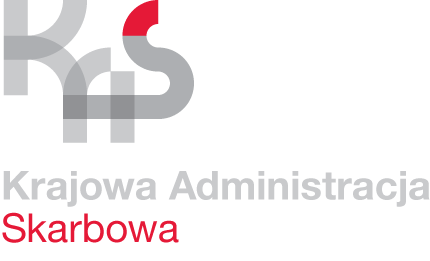 Karta UsługK - 13/1Ulga z tytułu zakupu kasy rejestrującejObowiązuje od 14.10.2013 r.Co chcę załatwić?Otrzymać zwrot ulgi z tytułu zakupu kasy rejestrującejOtrzymać zwrot ulgi z tytułu zakupu kasy rejestrującejKogo dotyczy?Podatników prowadzących działalność gospodarczą, którzy rozpoczęli ewidencjonowanie obrotów za pomocą kasy rejestrującej niebędących podatnikami podatku VATPodatników prowadzących działalność gospodarczą, którzy rozpoczęli ewidencjonowanie obrotów za pomocą kasy rejestrującej niebędących podatnikami podatku VATWymagane dokumenty?Potwierdzona za zgodność z oryginałem kserokopia faktury potwierdzająca zakup kasy rejestrującej wraz z dowodem zapłaty całej należności.W przypadku osób świadczących usługi przewozu osób i ładunków taksówkami osobowymi i bagażowymi – korzystających ze zwolnienia od podatku od towarów i usług dodatkowo winni złożyć informację o numerze licencji na wykonywanie transportu drogowego taksówką oraz numerze rejestracyjnym i bocznym taksówki, w której zainstalowano kasę rejestrującą. Fotokopię świadectwa przeprowadzonej legalizacji ponownej taksometru współpracującego z kasą o zastosowaniu specjalnym służącą do prowadzenia ewidencji przy świadczeniu usług przewozu osób i ładunków taksówkami osobowymi i bagażowymi.Raport dobowy z pierwszego dnia sprzedaży.Potwierdzona za zgodność z oryginałem kserokopia faktury potwierdzająca zakup kasy rejestrującej wraz z dowodem zapłaty całej należności.W przypadku osób świadczących usługi przewozu osób i ładunków taksówkami osobowymi i bagażowymi – korzystających ze zwolnienia od podatku od towarów i usług dodatkowo winni złożyć informację o numerze licencji na wykonywanie transportu drogowego taksówką oraz numerze rejestracyjnym i bocznym taksówki, w której zainstalowano kasę rejestrującą. Fotokopię świadectwa przeprowadzonej legalizacji ponownej taksometru współpracującego z kasą o zastosowaniu specjalnym służącą do prowadzenia ewidencji przy świadczeniu usług przewozu osób i ładunków taksówkami osobowymi i bagażowymi.Raport dobowy z pierwszego dnia sprzedaży.Jakie dokumenty muszę wypełnić? Wniosek o zwrot  kwoty wydatkowanej na zakup kas rejestrujących  Wniosek o zwrot  kwoty wydatkowanej na zakup kas rejestrujących Wymagane opłaty?Brak.Brak.Termin złożenia dokumentów?Po rozpoczęciu ewidencjonowania obrotów za pomocą kasy rejestrującej w każdym czasiePo rozpoczęciu ewidencjonowania obrotów za pomocą kasy rejestrującej w każdym czasieGdzie załatwić sprawę?Pierwszy Urząd Skarbowy w Gdańskuul. Rzeźnicka 54/56 80-822 GdańskPierwszy Urząd Skarbowy w Gdańskuul. Rzeźnicka 54/56 80-822 GdańskSposób załatwienia sprawy?Zwrot 90% kwoty zakupu netto, nie więcej niż 700 zł wydatkowanej na zakup kasy rejestrującej, na rachunek podatnika. Decyzja odmowna. Zwrot 90% kwoty zakupu netto, nie więcej niż 700 zł wydatkowanej na zakup kasy rejestrującej, na rachunek podatnika. Decyzja odmowna. Jaki jest czas realizacji?25 dni od daty złożenia wniosku (podania) przez podatników 25 dni od daty złożenia wniosku (podania) przez podatników Jak się odwołać?Wnieść odwołanie od decyzji w terminie 14 dni od daty jej doręczenia. Wnieść odwołanie od decyzji w terminie 14 dni od daty jej doręczenia. Informacje dodatkoweSzczegółowe informacje w sprawie można uzyskać pod numerem telefonu 58 321 24 69 lub Stanowisko nr 15 na Sali Obsługi.Szczegółowe informacje w sprawie można uzyskać pod numerem telefonu 58 321 24 69 lub Stanowisko nr 15 na Sali Obsługi.Akty prawneUstawa Ordynacja PodatkowaUstawa o podatku od towarów i usługRozporządzenie Ministra Finansów w sprawie odliczania i zwrotu kwot wydatkowanych na zakup kasy rejestrującejUstawa Ordynacja PodatkowaUstawa o podatku od towarów i usługRozporządzenie Ministra Finansów w sprawie odliczania i zwrotu kwot wydatkowanych na zakup kasy rejestrującej